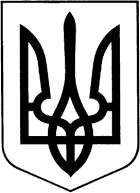 ВИШГОРОДСЬКА РАЙОННА РАДАКИЇВСЬКОЇ ОБЛАСТІРІШЕННЯПро дострокове припинення повноважень та звільнення Олександра Дзюби з посади заступника голови Вишгородської районної ради VІII скликання	Заслухавши інформацію голови лічильної комісії Вишгородської районної ради VIІІ скликання Олександра Ростовцева про підсумки таємного голосування депутатів Вишгородської районної ради VIІІ скликання за питання про дострокове припинення повноважень та звільнення Олександра Дзюби з посади заступника голови Вишгородської районної ради VІII скликання, відповідно до статей 43, 55, 59 Закону України «Про місцеве самоврядування в Україні», статей 23, 24 Регламенту Вишгородської районної ради VІII скликання, затвердженого рішенням районної ради від 16.12.2020 № 16-02-VIІI (зі змінами), районна рада вирішила:     1. Інформацію лічильної комісії про підсумки таємного голосування депутатів Вишгородської районної ради VIІІ скликання за питання про дострокове припинення повноважень та звільнення Олександра Дзюби з посади заступника голови Вишгородської районної ради VІII скликання взяти до відома.     2. Достроково припинити повноваження та звільнити Олександра Дзюбу з посади заступника голови Вишгородської районної ради VІII скликання 01 липня 2021 року.     3. Контроль за виконанням цього рішення покласти на постійну комісію районної ради з питань регламенту, депутатської етики, забезпечення діяльності депутатів, законності, правопорядку і боротьби з корупцією.Голова ради				                                           Ірина ПРАВДИВАм. Вишгород01 липня 2021 року № 122-10-VIІІ